Российский союз промышленников и предпринимателей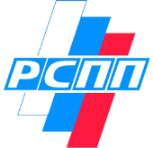 Комитет по корпоративной социальной ответственности                              и демографической политике                       ПРОГРАММАрасширенного заседания Комитета по теме: «Деловой образ компании через призму отчётности»  11 декабря 2018 г.			                                                        г. Москва, Котельническая набережная, 17  10.30 час.-13.00 час.	                                                                                                         РСПП, Зал «Котельнический»    Основные вопросы:Результаты  5–ого цикла Индексов РСПП в  области устойчивого развития:                        «Ответственность  и открытость» и «Вектор устойчивого развития»                    результаты пилотного проекта по моделированию фондового (биржевого) индекса                                            по устойчивому развитию, взгляд со стороны российских инвесторов на роль социальных,               экологических и управленческих аспектов деятельности компаний в принятии финансовых решений. запросы со стороны инвесторов в отношении ESG-факторов в мировой практикеЦели устойчивого развития (ЦУР ООН) в отчетности компаний                                                       Модераторы:  Д.М. Якобашвили, Е.Н. ФеоктистоваПРОГРАММАрасширенного заседания Комитета по теме: «Деловой образ компании через призму отчётности»  11 декабря 2018 г.			                                                        г. Москва, Котельническая набережная, 17  10.30 час.-13.00 час.	                                                                                                         РСПП, Зал «Котельнический»    Основные вопросы:Результаты  5–ого цикла Индексов РСПП в  области устойчивого развития:                        «Ответственность  и открытость» и «Вектор устойчивого развития»                    результаты пилотного проекта по моделированию фондового (биржевого) индекса                                            по устойчивому развитию, взгляд со стороны российских инвесторов на роль социальных,               экологических и управленческих аспектов деятельности компаний в принятии финансовых решений. запросы со стороны инвесторов в отношении ESG-факторов в мировой практикеЦели устойчивого развития (ЦУР ООН) в отчетности компаний                                                       Модераторы:  Д.М. Якобашвили, Е.Н. Феоктистова10:00 - 10.30Регистрация участников. Приветственный кофе10:30 - 10.50Открытие заседания. Представление темы и участников10:30 - 10.50Якобашвили Давид Михайлович, Председатель Комитета, Член Бюро Правления РСППФеоктистова Елена Николаевна, Управляющий директор по корпоративной ответственности, устойчивому развитию и социальному предпринимательству РСПП, Заместитель Председателя Комитета РСПП, Руководитель проекта по индексам РСПП в области УРСлипченко Сергей Викторович, Генеральный Директор, Вице-президент по корпоративным вопросам ФМИ в России и Беларуси, Заместитель Председателя Комитета РСППКокарев Руслан Евгеньевич, Исполнительный директор Ассоциации европейского бизнеса10.50 –11.05 «Результаты  5–ого цикла Индексов РСПП в  области устойчивого развития: «Ответственность  и открытость» и «Вектор устойчивого развития»                                Феоктистова Елена Николаевна, Хонякова Наталья Валерьяновна-Руководитель рабочей группы Комитета РСПП по индексам устойчивого развития 11.05 - 11.15«Аудиторское подтверждение в отношении расчетов Индексов РСПП: процесс и результаты» Перцева Елена Юрьевна, Заместитель директора департамента корпоративного управления и устойчивого развития ФБК Грант Торнтон11.15 –11 30«Результаты пилотного проекта по моделированию фондового индекса по устойчивому развитию на основе индексов РСПП. Перспективы развития»Кузнецова Анна Васильевна, Член Правления - Управляющий директор по фондовому рынку           ПАО «Московская Биржа»11.30 - 11.40 «Значимость для компаний оценки деятельности через индексы устойчивого развития»Мазанова Юлия Борисовна,  Директор по социальной политике и корпоративным коммуникациям Компании «Металлоинвест» 11.40 -11.50«Концепция устойчивого развития компании SCANIA»Парцвания Вахтанг,  Директор по устойчивому развитию и работе с государственными органами, ООО «Скания-Русь»11.50 –12.00«Роль социальных, экологических и управленческих аспектов в оценке деятельности компаний и управлении активами в контексте ответственной инвестиционной практики»Кольчугин Дмитрий Андреевич, Старший менеджер по внешним коммуникациям
ПАО АФК «Система»12.00-12.10«Основные тренды ответственных подходов в управлении активами. Ожидания инвесторов по вопросам ESG-раскрытия»
Смирнова Вера, Старший менеджер практики по оказанию услуг в области устойчивого развития PwC Россия12.10 - 12.20«Об отношении международных инвесторов к нефинансовой информации и отчетности: результаты исследования»Дайман Сергей, Директор, руководитель отдела услуг в области устойчивого развития EY в России12.20 –12.50ДИСКУССИЯ. ОБСУЖДЕНИЕ ТЕМЫ12.50 - 13.00Закрытие заседания. Подведение итогов. Якобашвили Д.М., Феоктистова Е.Н.